       T. C.KÜTAHYA DUMLUPINAR ÜNİVERSİTESİ REKTÖRLÜĞÜARAÇ TALEP FORMUNot: Evrakın Ekine varsa Onaylı Yolcu Listesi ve Gezi Güzergahını ekleyiniz.                                  e-imzaT. C.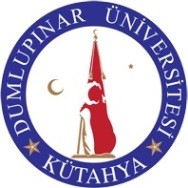 KÜTAHYA DUMLUPINAR ÜNİVERSİTESİ REKTÖRLÜĞÜİdari ve Mali İşler Daire BaşkanlığıSayı:79535982-801.01.03-Konu:Tahsis, Sevk ve Kontrol İşleriREKTÖRLÜK MAKAMINAYukarıda görevlendirilen personelin, gidilecek yer ve görev süresi yazılan görev için; plakası belirtilen araçla götürüp getirmek üzere geçici görevle görevlendirilmesine, görev süresince yolluklu ve yevmiyeli olarak izinli sayılmasına müsaadelerinizi arz ederim.e-imza Uygun görüşle arz ederim.    /   / 	          			    e-imzaOLUR/   /e-imza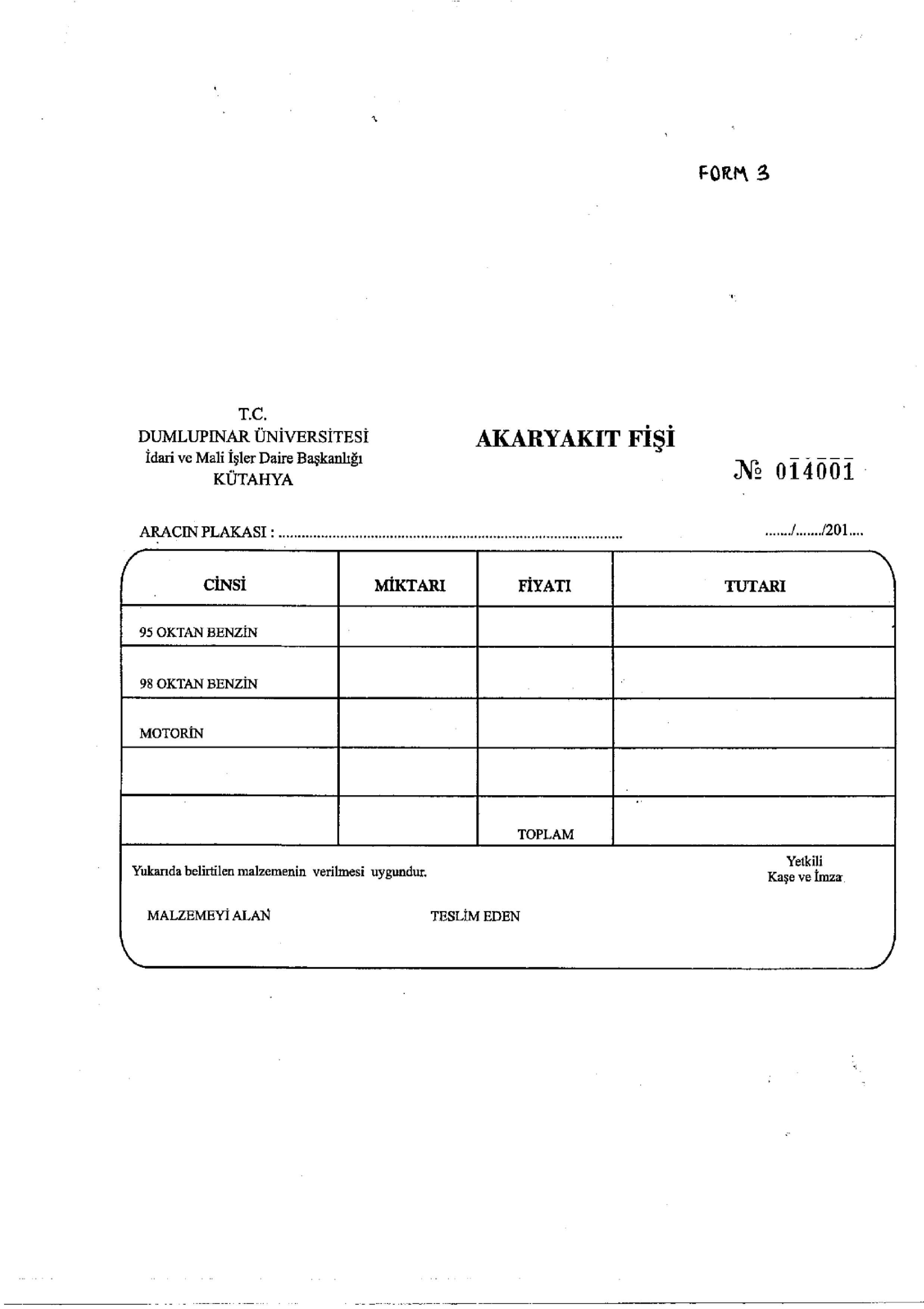 AKARYAKIT TUTANAĞI(JENERATÖRLER)Üniversitemiz çeşitli birimlerinde bulunan jeneratörlerin ihtiyacı olan  …………………  lt/kg akaryakıt tarafımızdan teslim edilmiş ve teslim alınmıştır.……./……/201….TESLİM EDEN 					        TESLİM ALAN  	     (İ.M.İ.D)							  (Y.İ.T.D)90 m2 üzeri2 ye kadar           17 Tahsisini istediğinz konuta ilişkin tercihiniz18)Bu beyannamenin tarafımdan düzenlendiğini ve içindeki bilgilerini doğru olduğunu yanlışlık ve noksanlıktan doğacak sorumluluğu kabul ettiğimi, durumumda değişiklik olduğunda bildireceğimi beyan ve taahhüt ederimADINIZ VE SOYADINIZ :                                       TELEFONUNUZ :                                 TARİH VE İMZA           	      (6)	SAYILI CETVEL                                      Kamu Konutları Giriş Tutanağı:   1 – Konut tahsis edilen personelin;         Adı ve Soyadı                                            : .....................................................................       2 – Görevi                                                        : .....................................................................       3 – Konut tahsis ve giriş tarihi                         : .....................................................................       4 – Tahsis edilen konutun adresi                     : .....................................................................       5 – Konutun metrekaresi                                 : .....................................................................       1 – Kiraladığım konutu Kamu Konutları Yönetmeliği “ hükümlerine göre kullanmayı ve bu Yönetmelik hükümlerine riayet etmeyi,   2- Konutu teslim aldığım şekil ve özellikte teslim etmeyi,   3- Konutun boşaltılması sırasında tanzim edilecek “Kamu Konutları Çıkış Tutanağı” ile bu giriş tutanağı ve eki demirbaş eşya mefruşat listesinde bir fark ve noksanlık tespit edilirse, bunların değerini itiraz etmeden ödeyeceğimi,   4- Konutta oturduğum süre içinde yaptığım zarar ve hasarı aynen karşılayacağımı,   5-Konutun içininve dışının, teslim aldığım andaki mimari durumunu değiştirmeyeceğimi,                                        Taahhüt ve yukarıda belirtilen hükümleri aynen kabul ettiğimi şimdiden beyan ederim.                                                                                                         Personelin Adı ve Soyadı,DEMİRBAŞ EŞYA VE MEFRUŞAT LİSTESİ   :1-Lojman Kapılarını durumu				:2- Pencere ve camların durumu				:3- Elektrik sayaç ve donanımı				:4- Kullandığı elektriğin ödenmesi			:5- Su sayaç ve sıhhi tesisat				:6- Tüketilen suyun ödenmesi				:7- Boya badana durumu				:8- Çatı ev bacalar					:9- Diğer Durumlar					:(8) SAYILI CETVELKAMU KONUTLARI GERİ ALMA TUTANAĞI             1 – Konut Tahsis edilen personelin                   Adı ve Soyadı                                                     :             2 – Görevi                                                                 :             3 – Konuttan Çıkış Tarihi                                        :             4 – Konutun Metrekaresi                                         :              – Teslim edilen demirbaş eşya veya mefruşatta fark ve noksanlıklar ve değerleri:             Demirbaş eşya ve mefruşatın cinsi:               Varsa hasar ve noksanlığın nedeni :Lojmanın kapı durumu				:Pencere ve camların durumu			:Elektrik ve sayaç donanımı			:Kullanılan elektriğin ödenmesi			:Su sayaç ve sıhhi tesisat				:Tüketilen suyun ödenmesi			: Boya badana durumu				:Çatı ev bacalar					:Diğer Durumlar					             Yukarıda belirtilen konutun mahsus hanelerinde açıklanan durumu ile teslim alındığını gösterir tutanaktır.                                    ....../...../........        Konutu teslim alanın                                                                       Konutu teslim edeninAdı ve Soyadı - Ünvanı                                                                            Adı ve Soyadı - ÜnvanıBİRİM KODU       : ………………………………………………………………………………..DOSYA ADI          : ……………………………………………………………………………...DOSYA KODU     : ……………………………………………………………………………...ÖRNEK DOSYA VEYA KLASÖR ETİKETİ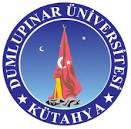 KÜTAHYA DUMLUPINAR ÜNİVERSİTESİ – (KDPÜ)ARAÇ TALEP FORMU                                                                                                                                             FORM 1TALEP EDEN BİRİMTALEP EDEN BİRİMTALEP EDEN BİRİMTALEP EDEN BİRİMBirim Adı:İrtibat Dahili No:İrtibat GSM No:TALEP EDİLEN ARAÇ TİPİ ve GEREKÇESİTALEP EDİLEN ARAÇ TİPİ ve GEREKÇESİTALEP EDİLEN ARAÇ TİPİ ve GEREKÇESİTALEP EDİLEN ARAÇ TİPİ ve GEREKÇESİAraç Tipi:OtomobilGerekçesi:Yolcu NakliYolcu Sayısı:Yük Miktarı:ARAÇ TALEP DETAYLARIARAÇ TALEP DETAYLARIARAÇ TALEP DETAYLARIARAÇ TALEP DETAYLARIGerekçesi:Görevli Personel:Diğer Görevli Personelller:Hareket Tarihi:Hareket Saati:Dönüş Tarihi:Dönüş Saati:Hareket Yeri:Varış Yeri:Yakıt Masrafı:...KÜTAHYA DUMLUPINAR ÜNİVERSİTESİ – (DPÜ)REKTÖR MAKAM OLURU                                                                                                                                             FORM 2Adı SOYADIGÖREV ÜNVANIGÖREV YERİGİTTİĞİ YERDEKİ GÖREVİN MAHİYETİGEÇİCİ GÖREVLEGÖREVLENDİRİLDİĞİ ŞEHİRGÖREV SÜRESİBİNDİĞİ NAKİL VASITASININCİNSİPLAKASIŞOFÖRÜN ADI SOYADIRESMİ OTOKÜTAHYA DUMLUPINAR ÜNİVERSİTESİ – (KDPÜ)AKARYAKIT FİŞİ                                                                                                                                             FORM 3KÜTAHYA DUMLUPINAR ÜNİVERSİTESİ – (KDPÜ)AKARYAKIT TUTANAĞI FORMU                                                            (JENERATÖRLER)                                                                                                                                             FORM 4KÜTAHYA DUMLUPINAR ÜNİVERSİTESİ – (KDPÜ)KAMU KONUTLARI TAHSİS TALEP FORMU                                                                                                                                             FORM 5ADI VE SOYADIDOĞUM YERİ VE TARİHİYAKINLIĞISCI, SSCI ve AHCI makalesi (tek yazarlı eser) sayısırakam ve yazı ileAdetSCI, SSCI ve AHCI makalesi (iki yazarlı eser) sayısırakam ve yazı ileAdetSCI, SSCI ve AHCI makalesi (üç yazarlı eser) sayısırakam ve yazı ileAdetSCI, SSCI ve AHCI makalesi (dört ve daha fazla yazarlı eser) sayısırakam ve yazı ileAdetYürütücüsü olarak görev alınan AB, TUBİTAK ve DPT projeleri sayısırakam ve yazı ileAdetKÜTAHYA DUMLUPINAR ÜNİVERSİTESİ – (KDPÜ)KAMU KONUTLARI GİRİŞ FORMU                                                                                                                                             FORM 6KÜTAHYA DUMLUPINAR ÜNİVERSİTESİ – (KDPÜ)KAMU KONUTLARI ÇIKIŞ FORMU                                                                                                                                             FORM 7	KÜTAHYA DUMLUPINAR ÜNİVERSİTESİ TEMİZLİK İZLEME FORMU                                                                                                                                                                                                  FORM 8	KÜTAHYA DUMLUPINAR ÜNİVERSİTESİ TEMİZLİK İZLEME FORMU                                                                                                                                                                                                  FORM 8	KÜTAHYA DUMLUPINAR ÜNİVERSİTESİ TEMİZLİK İZLEME FORMU                                                                                                                                                                                                  FORM 8	KÜTAHYA DUMLUPINAR ÜNİVERSİTESİ TEMİZLİK İZLEME FORMU                                                                                                                                                                                                  FORM 8	KÜTAHYA DUMLUPINAR ÜNİVERSİTESİ TEMİZLİK İZLEME FORMU                                                                                                                                                                                                  FORM 8	KÜTAHYA DUMLUPINAR ÜNİVERSİTESİ TEMİZLİK İZLEME FORMU                                                                                                                                                                                                  FORM 8	KÜTAHYA DUMLUPINAR ÜNİVERSİTESİ TEMİZLİK İZLEME FORMU                                                                                                                                                                                                  FORM 8	KÜTAHYA DUMLUPINAR ÜNİVERSİTESİ TEMİZLİK İZLEME FORMU                                                                                                                                                                                                  FORM 8	KÜTAHYA DUMLUPINAR ÜNİVERSİTESİ TEMİZLİK İZLEME FORMU                                                                                                                                                                                                  FORM 8İLGİLİ AY/ YILİLGİLİ AY/ YILİLGİLİ AY/ YIL…… /2018…… /2018…… /2018…… /2018…… /2018…… /2018	KÜTAHYA DUMLUPINAR ÜNİVERSİTESİ TEMİZLİK İZLEME FORMU                                                                                                                                                                                                  FORM 8	KÜTAHYA DUMLUPINAR ÜNİVERSİTESİ TEMİZLİK İZLEME FORMU                                                                                                                                                                                                  FORM 8	KÜTAHYA DUMLUPINAR ÜNİVERSİTESİ TEMİZLİK İZLEME FORMU                                                                                                                                                                                                  FORM 8	KÜTAHYA DUMLUPINAR ÜNİVERSİTESİ TEMİZLİK İZLEME FORMU                                                                                                                                                                                                  FORM 8	KÜTAHYA DUMLUPINAR ÜNİVERSİTESİ TEMİZLİK İZLEME FORMU                                                                                                                                                                                                  FORM 8	KÜTAHYA DUMLUPINAR ÜNİVERSİTESİ TEMİZLİK İZLEME FORMU                                                                                                                                                                                                  FORM 8	KÜTAHYA DUMLUPINAR ÜNİVERSİTESİ TEMİZLİK İZLEME FORMU                                                                                                                                                                                                  FORM 8	KÜTAHYA DUMLUPINAR ÜNİVERSİTESİ TEMİZLİK İZLEME FORMU                                                                                                                                                                                                  FORM 8	KÜTAHYA DUMLUPINAR ÜNİVERSİTESİ TEMİZLİK İZLEME FORMU                                                                                                                                                                                                  FORM 8KONTROL EDEN BİRİMKONTROL EDEN BİRİMKONTROL EDEN BİRİMİD.MALİ.İŞLER DAİRE. BŞK.İD.MALİ.İŞLER DAİRE. BŞK.İD.MALİ.İŞLER DAİRE. BŞK.İD.MALİ.İŞLER DAİRE. BŞK.İD.MALİ.İŞLER DAİRE. BŞK.İD.MALİ.İŞLER DAİRE. BŞK.	KÜTAHYA DUMLUPINAR ÜNİVERSİTESİ TEMİZLİK İZLEME FORMU                                                                                                                                                                                                  FORM 8	KÜTAHYA DUMLUPINAR ÜNİVERSİTESİ TEMİZLİK İZLEME FORMU                                                                                                                                                                                                  FORM 8	KÜTAHYA DUMLUPINAR ÜNİVERSİTESİ TEMİZLİK İZLEME FORMU                                                                                                                                                                                                  FORM 8	KÜTAHYA DUMLUPINAR ÜNİVERSİTESİ TEMİZLİK İZLEME FORMU                                                                                                                                                                                                  FORM 8	KÜTAHYA DUMLUPINAR ÜNİVERSİTESİ TEMİZLİK İZLEME FORMU                                                                                                                                                                                                  FORM 8	KÜTAHYA DUMLUPINAR ÜNİVERSİTESİ TEMİZLİK İZLEME FORMU                                                                                                                                                                                                  FORM 8	KÜTAHYA DUMLUPINAR ÜNİVERSİTESİ TEMİZLİK İZLEME FORMU                                                                                                                                                                                                  FORM 8	KÜTAHYA DUMLUPINAR ÜNİVERSİTESİ TEMİZLİK İZLEME FORMU                                                                                                                                                                                                  FORM 8	KÜTAHYA DUMLUPINAR ÜNİVERSİTESİ TEMİZLİK İZLEME FORMU                                                                                                                                                                                                  FORM 8KONTROL EDİLEN YERKONTROL EDİLEN YERKONTROL EDİLEN YERGÜNADI SOYADI08:3008:3008:3010:3010:3012:3012:3014:3014:3016:3016:30HAFTALIKHAFTALIKHAFTALIKHAFTALIKHAFTALIKGÜNADI SOYADITYİTYİKYİTYİKYİTYİKYİTYİKYİTYİKYİTYİKYİKYİKYİKYİ12345HAFTA TATİLİHAFTA TATİLİHAFTA TATİLİHAFTA TATİLİHAFTA TATİLİHAFTA TATİLİHAFTA TATİLİHAFTA TATİLİHAFTA TATİLİHAFTA TATİLİHAFTA TATİLİHAFTA TATİLİHAFTA TATİLİHAFTA TATİLİHAFTA TATİLİHAFTA TATİLİ67891012HAFTA TATİLİHAFTA TATİLİHAFTA TATİLİHAFTA TATİLİHAFTA TATİLİHAFTA TATİLİHAFTA TATİLİHAFTA TATİLİHAFTA TATİLİHAFTA TATİLİHAFTA TATİLİHAFTA TATİLİHAFTA TATİLİHAFTA TATİLİHAFTA TATİLİHAFTA TATİLİ13141516171819HAFTA TATİLİHAFTA TATİLİHAFTA TATİLİHAFTA TATİLİHAFTA TATİLİHAFTA TATİLİHAFTA TATİLİHAFTA TATİLİHAFTA TATİLİHAFTA TATİLİHAFTA TATİLİHAFTA TATİLİHAFTA TATİLİHAFTA TATİLİHAFTA TATİLİHAFTA TATİLİ20212223242526HAFTA TATİLİHAFTA TATİLİHAFTA TATİLİHAFTA TATİLİHAFTA TATİLİHAFTA TATİLİHAFTA TATİLİHAFTA TATİLİHAFTA TATİLİHAFTA TATİLİHAFTA TATİLİHAFTA TATİLİHAFTA TATİLİHAFTA TATİLİHAFTA TATİLİHAFTA TATİLİ27282930KÜTAHYA DUMLUPINAR ÜNİVERSİTESİ – (KDPÜ)TELEFON GÖRÜŞME FORMU                                                                                                                                             FORM 9SIRA NOTARİHARAYANIN ADI SOYADIGÖRÜŞENİN ADI SOYADIGÖRÜŞMENİN SAATİKARŞILAŞILAN SORUNAKTARILAN KİŞİÇÖZÜM1../…/201.2../…/201.3../…/201.4../…/201.5../…/201.6../…/201.7../…/201.8../…/201.9../…/201.10../…/201.11../…/201.12../…/201.13../…/201.14../…/201.15../…/201.16../…/201.17../…/201.18../…/201.19../…/201.20../…/201.21../…/201.22../…/201.23../…/201.24../…/201.25../…/201.26../…/201.27../…/201.28../…/201.29../…/201.KÜTAHYA DUMLUPINAR ÜNİVERSİTESİ – (KDPÜ)                              DOSYA İÇERİK FORMU                                                                                                                                             FORM 10SIRA NOTARİHSAYIKONUSUSAYFA ADEDİAÇIKLAMAKLAR123456789101112131415161718192021222324KÜTAHYA DUMLUPINAR ÜNİVERSİTESİ – (KDPÜ)               DOSYA VEYA KLASÖR SIRTLIĞI FORMU                                                                                                                                             FORM 11KÜTAHYA DUMLUPINAR ÜNİVERSİTESİ İDARİ İŞLER BİRİMİ                                                              79535982801.01.03ARAÇ TAHSİS SEVK VE KONTROL İŞLEMLERİ2018KÜTAHYA DUMLUPINAR ÜNİVERSİTESİ – (DPÜ)               DOSYA VEYA KLASÖR SIRTLIĞI FORMU                                                                                                                                             FORM 11KÜTAHYA DUMLUPINAR ÜNİVERSİTESİ İDARİ İŞLER BİRİMİ                                                                   …………………………..…………………...…………..KÜTAHYA DUMLUPINAR ÜNİVERSİTESİ İDARİ İŞLER BİRİMİ                                                                  ………………………..…………………..…………….